25.11.2020	№ 1543 пО признании утратившим силу   постановления администрации муниципального образования Грачевский район Оренбургской области           от 12.10.2018 № 569-п        В соответствии с пунктом 3 статьи 269.2. Бюджетного Кодекса Российской Федерации, Федеральным законом от 05.04.2013 г.  №44-ФЗ «О контрактной системе в сфере закупок товаров, работ, услуг для обеспечения государственных и муниципальных нужд», руководствуясь Уставом муниципального образования Грачевский район Оренбургской области и федеральными стандартами, утвержденными нормативными правовыми актами Правительства Российской Федерации в целях осуществления внутреннего муниципального финансового контроля      п о с т а н о в л я ю:1. Признать  утратившим силу  постановление  администрации муниципального образования Грачевский район Оренбургской области от 12.10.2018 №569п  «Об утверждении  Порядка осуществления внутреннего  муниципального финансового  контроля за соблюдением Федерального закона «О контрактной системе в сфере закупок товаров, работ, услуг для обеспечения муниципальных нужд» .       2. Контроль за исполнением настоящего постановления возложить на начальника финансового отдела  администрации Грачевского района         О.А. Унщикову.                3. Постановление вступает в силу со  дня его подписания  и подлежит размещению на  официальном  информационном сайте администрации муниципального образования Грачевский район Оренбургской области и на сайте–www. право-грачевка. рф. И.о. главы администрации					             Ю.П.СигидаевРазослано: финансовый отдел-2 экз, организационно-правовой отдел, отдел культуры, отдел образования, отдел экономики, Счетная палата. 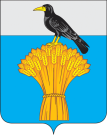  АДМИНИСТРАЦИЯ МУНИЦИПАЛЬНОГО ОБРАЗОВАНИЯ   ГРАЧЕВСКИЙ  РАЙОН  ОРЕНБУРГСКОЙ ОБЛАСТИП О С Т А Н О В Л Е Н И Е